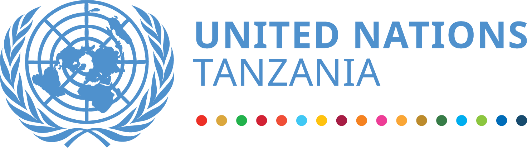 Office of the United Nations Resident Coordinator in TanzaniaAGENDA – OMT Gender Training MeetingDate 22 January 2020VENUE:  TBCTime: 9.00a.m to 1.00p.mObjective: To strengthen gender capacity of the OMT to be applied in developing gender responsive BOS and implement other relevant UNCT-SWAP scorecard recommendationsUNCT-SWAP Gender Equality Scorecard Toolkit ResourceUNCT-SWAP Gender Equality Scorecard Toolkit ResourceUNCT-SWAP Gender Equality Scorecard Toolkit ResourceUNCT-SWAP Gender Equality Scorecard Toolkit ResourceWhat?Agenda – Operations Management Team (OMT) Gender Training (United Nations Tanzania 2020).What?Agenda – Operations Management Team (OMT) Gender Training (United Nations Tanzania 2020).Why?This model of good practice draws on in-country resources across agencies to strengthen the gender capacity of the OMT to develop gender responsive Business Operation Strategy (BOS) and implement other relevant UNCT-SWAP Scorecard recommendations. The training outlines sessions on gender parity, diversity and inclusion, gender responsive procurement and safety and security with links to relevant resources.Gender training for OMTs is a strategic approach to integrating gender parity and other GEWE tracking into BOS systems in line with UNCT-SWAP Performance Indicator 4.3 requirements as well as enhancing the organizational environment for the promotion of gender equality and women’s empowerment as (Performance Indicator 4.2).Additional materials in the UNCT-SWAP Scorecard Toolkit detail the wider process UN Tanzania followed to mainstream gender in operations (UN Tanzania’s ‘UNCT-SWAP GE Scorecard Progress on Indicator 4.3 Gender Parity’) and the BOS with gender integrated targets (United Republic of Tanzania Business Operations Strategy).  Why?This model of good practice draws on in-country resources across agencies to strengthen the gender capacity of the OMT to develop gender responsive Business Operation Strategy (BOS) and implement other relevant UNCT-SWAP Scorecard recommendations. The training outlines sessions on gender parity, diversity and inclusion, gender responsive procurement and safety and security with links to relevant resources.Gender training for OMTs is a strategic approach to integrating gender parity and other GEWE tracking into BOS systems in line with UNCT-SWAP Performance Indicator 4.3 requirements as well as enhancing the organizational environment for the promotion of gender equality and women’s empowerment as (Performance Indicator 4.2).Additional materials in the UNCT-SWAP Scorecard Toolkit detail the wider process UN Tanzania followed to mainstream gender in operations (UN Tanzania’s ‘UNCT-SWAP GE Scorecard Progress on Indicator 4.3 Gender Parity’) and the BOS with gender integrated targets (United Republic of Tanzania Business Operations Strategy).  Performance Indicator 4.3 Gender ParityPerformance Indicator 4.3 Gender ParityPerformance Indicator 4.3 Gender ParityPerformance Indicator 4.3 Gender ParityApproaches Minimum RequirementsMeets MinimumRequirementsMeets MinimumRequirementsExceeds Minimum Requirementsa) The UNCT has in place a mechanism for monitoring gender parity in staffing that is regularly used to monitor parity levels for General Service staff and all professional levels.Approaches minimum requirements
and
b) The UNCT can demonstrate positive trends towards achieving parity commitments.Approaches minimum requirements
and
b) The UNCT can demonstrate positive trends towards achieving parity commitments.Meets minimum requirements
and
c) The Business Operations Strategy (BOS) includes gender-specific actions and indicators in at least one business operation area to foster gender equality and women’s empowerment.No.TimeActivityLead9.00-9.05(5 mins)Welcoming Remarks from OMT ChairOMT Chair9.05-9.10(5minutes)Opening Remarks Hodan Addou, UN Women CO Representative9.10-9.30(20 mins)Presentation-Towards strengthening inclusivity, diversity & Gender ParityResources: Enabling Environment Guidelines for the United Nations System (2019)https://www.unwomen.org/-/media/headquarters/attachments/sections/library/publications/2019/gender-parity-enabling-environment-guidelines-en.pdf?la=en&vs=1535, and Supplementary Guidance on the Enabling Environment Guidelines for the United Nations System (2019)https://www.unwomen.org/-/media/headquarters/attachments/sections/library/publications/2019/gender-parity-enabling-environment-guidelines-supplementary-guidance-en.pdf?la=en&vs=1535System-Wide Strategy on Gender Parity (2017)https://www.un.org/gender/sites/www.un.org.gender/files/gender_parity_strategy_october_2017.pdfTanzania UNCT-SWAP Scorecard Report (2018)UNDG (2017) Resource Book for Mainstreaming Gender in UN Common Programming at the Country Level.https://undg.org/wp-content/uploads/2018/03/Resource-Book-Mainstreaming-Gender-UN-Common-Programming-Country-Level-web.pdfMcKinsey Global Institute in association with McKinsey & Company in Africa (2019).  The power of parity: Advancing women’s equality in Africa.https://www.mckinsey.com/featured-insights/gender-equality/the-power-of-parity-advancing-womens-equality-in-africaWomen’s Empowerment Principles 1,2, 3 & 4, Principle 1: Establish high-level corporate leadership for gender equalityPrinciple 2: Treat all women and men fairly at work - respect and support human rights and non-discriminationPrinciple 3: Ensure the health, safety and well-being of all female and male workersPrinciple 4: Promote education, training and professional development for womenhttps://www2.unwomen.org/-/media/field%20office%20eca/attachments/publications/2017/weps_implementation%20guide_en.pdf?la=en&vs=3813Rashida Shariff & Marilyn Dominick, UN Women9.30-9.45(15 mins)Q&A, ideas & experience sharing on enabling environment to increase inclusivity, diversity & gender parity within UNCT TanzaniaOMT Chair9.45-10.00(15 mins)Presentation-Gender Responsive ProcurementResources: The Power of Procurement: How to Source from Women Owned Businesses: Corporate Guide to Gender-Responsive Procurement (2017)https://www.unwomen.org/en/digital-library/publications/2017/3/the-power-of-procurementWomen’s Empowerment Principle 5, Implement enterprise development, supply chain and marketing practices that empower womenhttps://www2.unwomen.org/-/media/field%20office%20eca/attachments/publications/2017/weps_implementation%20guide_en.pdf?la=en&vs=3813UN Women10.00-10.10(10 mins)Q&A/ Ideas and experience sharing to strengthen gender responsive and child friendly procurement in the UNCT TanzaniaOMT, Chair10.10-10.20(10 mins)Presentation-UNDSS Strategy on Gender Equality and the Empowerment of Women (2015-2019)Marco Smoliner, UNDSS10.20-10.30(10 mins)Q&A/ Ideas and experience sharing to strengthen a more inclusive and enabling organizational culture in the Department; greater gender parity in its staffing; and more gender-responsive safety and security services to the UNCT TanzaniaOMT, chair10.30-10.45 -HEALTH/TEA Break (15 minutes)10.30-10.45 -HEALTH/TEA Break (15 minutes)10.30-10.45 -HEALTH/TEA Break (15 minutes)10.30-10.45 -HEALTH/TEA Break (15 minutes)10.45-11.00(15 mins)Presentation-Overview of the scorecard recommendations-all 15 indicators, including those OMT is supposed to have oversight ofResourceUNCT-SWAP GE Scorecard Report of Tanzania (2018)UNCT-SWAP GE Scorecard Technical Guidance (2018) https://undg.org/wp-content/uploads/2018/06/UNCT-SWAP_Gender-report_Web.pdfGender Equality Glossaryhttps://trainingcentre.unwomen.org/mod/glossary/view.php?id=36Rashida Shariff, UN Women11.00-11.20(20 mins)Plenary discussion on OMT responsibilities and GEWE as per the UNCT-SWAP GE Scorecard requirementsResourcesAll presentations, discussions and resources from aboveAine Mushi, RCO11.20-11.50(30 mins)Group exercise-Applying the above presentations in developing gender responsive BOSHRProcurementFinanceLogisticsICTResourcesAll presentations, discussions and references from aboveOMT-WG11.50-12.20(30 mins) Presentations and Q&A/ideas/comments-from the various teams aboveOMT-WG leads 12.20-12.30(10 mins)Way forwardClosing remarks from OMT ChairOMT Chair1.00 p.m. onwards- Lunch1.00 p.m. onwards- Lunch1.00 p.m. onwards- Lunch1.00 p.m. onwards- Lunch